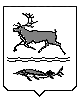 МУНИЦИПАЛЬНОЕ ОБРАЗОВАНИЕСЕЛЬСКОЕ ПОСЕЛЕНИЕ КАРАУЛТАЙМЫРСКОГО ДОЛГАНО-НЕНЕЦКОГО МУНИЦИПАЛЬНОГО РАЙОНАКРАСНОЯРСКОГО КРАЯАДМИНИСТРАЦИЯП О С Т А Н О В Л Е Н И Еот 5 сентября 2023 года   №  47 - ПО внесении изменений в Постановление Администрации сельского поселения Караул от 24 ноября 2017 года № 74-П «Об утверждении муниципальной программы «Развитие отрасли культуры на территории муниципального образования сельское поселение Караул Таймырского Долгано-Ненецкого муниципального района Красноярского края»В соответствии с Федеральным законом от 6 октября 2003 года № 131-ФЗ «Об общих принципах организации местного самоуправления в Российской Федерации», Бюджетным кодексом Российской Федерации, Уставом муниципального образования сельское поселение Караул Таймырского Долгано-Ненецкого муниципального района Красноярского края, Постановлением Администрации сельского поселения Караул от  11 ноября  2019 года № 60–П «Об утверждении Порядка разработки, утверждения и реализации муниципальных программ на территории муниципального  образования сельское поселение Караул Таймырского Долгано-Ненецкого муниципального района Красноярского края», Администрация сельского поселения Караул  ПОСТАНОВЛЯЕТ:	1. В Постановление Администрации сельского поселения Караул от 24 ноября 2017 года № 74-П «Об утверждении муниципальной программы «Развитие отрасли культуры на территории муниципального образования сельское поселение Караул Таймырского Долгано-Ненецкого муниципального района Красноярского края» (в редакции Постановлений Администрации сельского поселения Караул от 19 сентября 2018 года №68-П, от 6 декабря 2018 года   №83–П, от 20 сентября 2019 года №53-П, от 20 ноября 2019 года № 62-П, от 8 апреля 2020 года №19-П, от 9 декабря 2020 №58-П, от 17 декабря 2020 №61-П, от 18 декабря 2020 года №63-П, от 11 октября 2021 года №20-П, от 17 ноября 2021 года № 25-П, от 27 декабря 2021 года №41-П, от 30 декабря 2021 года №47-П, от 28 января 2022 года   № 1 – П, от 18 мая 2022 года № 22-П, от 1 декабря 2022 года № 39-П, от 13 января 2023 года № 8-П) внести следующие изменения:	- в Паспорте муниципальной программы «Развитие отрасли культуры на территории муниципального образования сельское поселение Караул Таймырского Долгано-Ненецкого муниципального района Красноярского края» раздел «Объемы и источники финансирования муниципальной программы» изложить в следующей редакции: «Всего по программе 687 369 357,16 руб., в том числе:I этап – 2018 годфедеральный бюджет – 5 982,00 руб.краевой бюджет – 751 853,80 руб.районный бюджет –  21 185 319,10 руб.бюджет сельского поселения Караул – 52 713 990,68 руб.Итого: 74 657 145,58 руб.II этап -2019 год федеральный бюджет – 221639,80 руб.краевой бюджет – 112 990,91 руб.районный бюджет – 22 023 346,47 руб.бюджет сельского поселения Караул 52 134 876,17 руб.Итого: 74 492 853,35 руб.III этап - 2020 год федеральный бюджет – 224 551,25 руб.краевой бюджет – 632 341,75 руб.районный бюджет – 27 914 303,66 руб.бюджет сельского поселения Караул – 58 247 507,57 руб.Итого: 87 018 703,23 руб.IV этап – 2021 годфедеральный бюджет – 0,00 руб.краевой бюджет – 534 027,92 руб.районный бюджет – 29 278 304,90 руб.бюджет сельского поселения Караул – 57 237 234,56 руб.Итого: 87 049 567,38 руб.V этап – 2022 годфедеральный бюджет – 67 416,23 руб.краевой бюджет – 1 979 831,95 руб.районный бюджет – 36 985 646,29 руб.бюджет сельского поселения Караул – 66 102 226,53 руб.Итого: 105 135 121,00 руб.VI этап – 2023 годфедеральный бюджет – 60 836,25 руб.краевой бюджет – 729 093,16 руб.районный бюджет – 33 734 119,68 руб.бюджет сельского поселения Караул – 77 659 045,70 руб.Итого: 112 183 094,79 руб.VII этап – 2024 годфедеральный бюджет – 0,0 руб.краевой бюджет – 193 570,59 руб.районный бюджет – 25 574,30 руб.бюджет сельского поселения Караул – 73 231 396,88 руб.Итого: 73 450 541,77 руб.VIII этап – 2025 годфедеральный бюджет – 0,0 руб.краевой бюджет – 126 041,18 руб.районный бюджет – 24 892,00 руб.бюджет сельского поселения Караул – 73 231 396,88 руб.Итого: 73 382 330,06 руб.».	- Приложение № 1 к муниципальной программе «Развитие отрасли культуры на территории муниципального образования сельское поселение Караул Таймырского Долгано-Ненецкого муниципального района Красноярского края» изложить в редакции согласно приложению №1 к настоящему Постановлению.- Приложение № 2 к муниципальной программе «Развитие отрасли культуры на территории муниципального образования сельское поселение Караул Таймырского Долгано-Ненецкого муниципального района Красноярского края» изложить в редакции согласно приложению №2 к настоящему Постановлению.	2.	Настоящее Постановление подлежит официальному опубликованию в информационном вестнике «Усть-Енисеец» и размещению на официальном сайте муниципального образования сельское поселение Караул Таймырского Долгано-Ненецкого муниципального района Красноярского края, вступает в силу на следующий день после его официального опубликования.	3.	Контроль за исполнением настоящего Постановления оставляю за собой.Временно исполняющая полномочияГлавы сельского поселения Караул					             Н. Б. Гурина